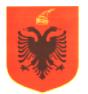 REPUBLIKA E SHQIPËRISËMINISTRIA E SHËNDETËSISË DHE MBROJTJES SOCIALEQËNDRA SHËNDETËSORE _______________Adresa_________________ e-mail -  _______________Nr. ________ Prot.					                       ______, më _________2021Lënda : Procedura për konsultat e pacientëve invalid                                     Konsulta dhe çdo procedurë mjekësore ose jo për pacientët invalidë në Qendrën Shëndetësore emri i Qendrës kryhen tek dhoma nr. numri ose emri i dhomës.Recepsionistja për çdo konsultë të planifikuar ose jo, të pacientëve invalidë në QSH i orienton dhe i shoqëron ato dhe familjarët e tyre te dhoma e dedikuar si dhe lajmëron mjekun e familjes përkatës për të realizuar konsultën në këtë ambjent1.Mjekët e familjes ofrojnë menjëherë konsultën në rast vizite të planifikuar.Nëse vizita nuk është e planifikuar, mjeku i familjes ofron me përparësi të arsyetur nga ana mjekësore konsultën mjekësore për pacientët invalidë në vendin e caktuar.1 Këto detyra përfshihen gjithashtu në përshkrimin e punës së recepsionistes me kohë të plotë ose në përshkrimin e punës të secilit që bën detyrën e recepsionistit jo me kohë të plotë, por me kohë të pjesshme ose për ditë të caktuara me  sistem rotacioni.       Emër  Mbiemër              ____________________________        DREJTORREPUBLIKA E SHQIPËRISËMINISTRIA E SHËNDETËSISË DHE MBROJTJES SOCIALEQËNDRA SHËNDETËSORE _________________________Adresa________________ e-mail -  __________________Nr. ________ Prot.		     	                                         _________, më _________2019NjoftimVendi i konsultës mjekësore të pacientëve invalidë Pacientët invalid dhe familjarët e tyre e bëjnë konsultën dhe çdo procedurë në Qendrën Shëndetësore (emri i Qendrës) tek kati i parë dhoma nr. (numri i dhomës ose emërtimi i saj).Recepsionistja orienton dhe shoqëron pacientët invalid dhe familjarët e tyre në vendin e konsultës  si dhe lajmëron mjekun e familjes përkatës për të realizuar vizitën mjekësore në këtë ambjent.Mjekët e familjes nëse vizita nuk është e planifikuar me përparësi të arsyetur nga ana mjekësore realizojnë konsultën mjekësore për pacientët invalidë në vendin e caktuar.Emër  Mbiemër              ____________________________                                                                                           DREJTOR